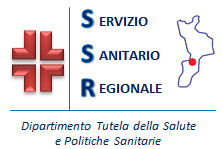 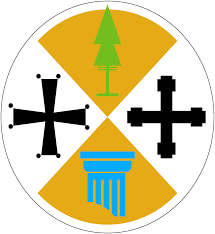                      AZIENDA SANITARIA PROVINCIALE                   VIBO VALENTIA		                                        REGIONE CALABRIACONCORSO RISERVATO, PER TITOLI ED ESAMI, FINALIZZATO ALLA STABILIZZAZIONE DEL PERSONALE PRECARIO DEL COMPARTO SANITA’ PRESSO L’AZIENDA SANITARIA PROVINCIALE DI VIBO VALENTIA, AI SENSI DEL DPCM 6 MARZO 2015, PER LA COPERTURA DI :N. 1 POSTO DI OPERATORE TECNICO SPECIALIZZATO – AUTISTA DI AMBULANZA.Art. 1GeneralitàIn   esecuzione  della   deliberazione  n. 1261/DG  del 24/10/2017,  è  indetto  concorso riservato, per titoli ed esami, finalizzato alla stabilizzazione del personale precario presso l’Azienda Sanitaria Provinciale di Vibo Valentia, ai sensi del DPCM 6 marzo 2015, per la copertura del posto di cui in epigrafe.Il concorso di cui al presente bando è disciplinato dal DPCM 06/03/2015, dal D.P.R. 27/03/2001, n.220, dal D.P.R. n. 487/94 e successive modificazioni ed integrazioni, dal D.P.R. n. 445/2000, dal D. Lgs. 30/03/2001, n. 165 e smi, dalla Legge n. 125/91, dalla Legge n. 191/98, dalle “Linee guida per l’applicazione del DPCM 6 marzo 2015 relativo alla Disciplina delle procedure concorsuali riservate per l’assunzione di personale precario del comparto sanità”, dal DCA n. 110/2015 e dal vigente CCNL e successivo accordo integrativo del Comparto Sanità.Il trattamento  economico attribuito è quello previsto dalle vigenti disposizioni di legge e dal vigenteCCNL per il profilo professionale messo a concorso .Ai sensi dell’art. 7 del D.Lgs. n. 165/2001 è garantita parità e pari opportunità tra uomini e donne per l’accesso al lavoro ed al relativo trattamento sul lavoro.Art. 2Requisiti Generali di AmmissioneGli aspiranti all’incarico, devono essere in possesso dei requisiti generali di  cui all’art. 2  del D.P.R. n. 220/2001 e dal D.Lgs. n. 165/2001:a) cittadinanza italiana, salve le equiparazioni  stabilite dalle leggi vigenti, o  cittadinanza di uno deiPaesi dell’Unione europea;b) idoneità fisica all’impiego: l’accertamento della idoneità fisica all’impiego, con la osservanza delle norme in materia di categorie protette, è effettuato, a cura dell’Azienda Sanitaria Provinciale di Vibo Valentia, prima dell’immissione in servizio;c) titolo di studio previsto per l’accesso alle varie carriere delle professioni di cui in epigrafe;d) iscrizione all’albo professionale, ove richiesto, per l’esercizio professionale.Non possono accedere all’impiego coloro che siano esclusi dall’elettorato politico attivo e coloro che siano stati destituiti o dispensati dall’impiego presso pubbliche amministrazioni.Si prescinde dal limite di età, a norma dell’art. 3, comma 6, della legge 15/05/97, n. 127.Art. 3Requisiti Specifici di AmmissioneI requisiti specifici per l’ammissione al concorso di che trattasi, ai sensi del DPCM 06/03/2015 e delDCA n. 110/2015 sono:a) Essere in possesso dei  requisiti di  cui all’art. 1,  comma  519  e 558, della Legge n. 296/2006 edall’art. 3, comma 90, della Legge n. 244/2007 e precisamente:- Essere in servizio a tempo determinato (con  rapporto di lavoro subordinato) da almeno  tre  anni, anche  non continuativi,  o conseguire  tale  requisito in  virtù di contratti stipulati anteriormente alla data del  29  settembre  2006 o essere stato in servizio per almeno tre anni, anche non continuativi, nel quinquennio anteriore alla data di entrata in vigore della Legge n. 296/2006 (art. 1, comma 519, della Legge n. 296/2006);- Aver conseguito i suddetti requisiti di anzianità di servizio in virtù di contratti stipulati anteriormente alla data del 28 settembre 2007 (art. 3, comma 90, della Legge n. 244/2007);b) Alla data del 30 ottobre 2013, aver maturato negli ultimi cinque anni, almeno tre anni di servizio, anche  non  continuativo,  con  contratto  di lavoro subordinato a tempo determinato, anche presso enti del  medesimo ambito  regionale diversi da  quello che  indice  la procedura, con esclusione, in ogni caso dei servizi prestati presso gli uffici di diretta collaborazione degli organi politici;Ai sensi di  quanto  disposto dalle “Linee guida per l’applicazione del  DPCM 6 marzo 2015 relativoalla Disciplina delle procedure concorsuali riservate per l’assunzione di personale precario del comparto sanità” si evidenzia che i soggetti in possesso dei requisiti di stabilizzazione possono partecipare alle presenti procedure concorsuali purché i requisiti medesimi siano maturati nell’ambito della Regione Calabria.Si precisa  che  dai  processi  di  stabilizzazione  sono  escluse  le posizioni che fanno riferimento arapporti di lavoro attivati con le finalità di sostituire personale assente con diritto alla conservazione del rapporto di lavoro; sono altresì escluse le posizioni ricoperte a mezzo di rapporti di lavoro con personale in aspettativa presso altre pubbliche amministrazioni.Sono  ammessi  alle  presenti  procedure  concorsuali  esclusivamente  i  candidati che alla data discadenza del presente bando rivestano la propria posizione a tempo determinato (rapporto di lavoro subordinato).c) I candidati , inoltre, devono essere in possesso dei seguenti requisiti specifici di ammissione:1) Diploma di istruzione secondaria di primo grado o assolvimento dell’obbligo scolastico;2) Cinque anni di esperienza professionale acquisita nel corrispondente profilo in pubbliche amministrazioni o imprese private;3) essere titolare di patente di categoria “B”I requisiti  sia  generali  che  specifici  indicati  negli  artt.  2 e  3 del presente bando devono essereposseduti alla data di scadenza del termine stabilito per la presentazione delle domande di ammissione.Art. 4Presentazione della domandaPer  essere  ammessi  a partecipare  al concorso  in questione, gli interessati dovranno presentaredomanda  di  partecipazione  redatta  in carta  semplice, secondo il modello allegato e debitamentesottoscritta, indirizzata al Sig. Direttore Generale dell’Azienda Sanitaria Provinciale di Vibo Valentia Via Dante Alighieri n. 62 – 89900 Vibo Valentia, entro e non oltre le ore 12,00 del 30° giorno successivo a quello della data di pubblicazione dell’estratto del presente bando nella Gazzetta Ufficiale della  Repubblica Italiana – IV Serie Speciale, pena esclusione.La domanda di partecipazione deve essere inoltrata con una delle seguenti modalità:a mezzo raccomandata con avviso di ricevimento; sulla busta contenente la domanda e la documentazione devono essere riportate le indicazioni del nome, cognome ed indirizzo del candidato e deve essere, altresì, riportata la dicitura “contiene documentazione di partecipazione concorso riservato per la stabilizzazione del personale precario”;presentata direttamente all’Ufficio Protocollo generale dell’intestata Azienda, sito nella via sopra citata, nel seguente orario:dal lunedì al venerdì: dalle ore 9,00 alle ore 12,00;mediante Posta Elettronica Certificata all’indirizzo: aspvibovalentia@pec.it, la validità di tale modalità di invio, ai sensi della normativa vigente, è subordinata all’utilizzo, da parte dei partecipanti al concorso, di casella di posta elettronica certificata personale.Non è possibile l’invio da casella di posta elettronica semplice, anche se indirizzata alla casella PEC sopra indicata. Si prega, inoltre di inviare la domanda e gli allegati in formato PDF, inserendo il tutto, ove possibile, in un unico file.Il termine, sopra indicato, per la presentazione delle domande e dei documenti è perentorio.Non è ammessa la produzione di titoli e documenti dopo il termine fissato per la presentazione delle domande.La data del timbro postale vale quale data di presentazione della domanda, solo se spedita a mezzo raccomandata con avviso di ricevimento.Non saranno prese in considerazione le domande spedite in data antecedente o successiva a quella di vigenza del bando.Qualora il termine di scadenza coincida con un festivo, esso è prorogato con le stesse modalità al primo giorno successivo non festivo.Nella domanda gli interessati dovranno dichiarare ai sensi del D.P.R. n. 445/00, sotto la propria responsabilità e consapevoli delle sanzioni penali previste dall’art. 76 del medesimo D.P.R.:Il cognome,  il  nome,  la data ed il luogo di nascita e la residenza, nonché l’esatto domicilio presso il quale dovrà essere fatta ogni necessaria comunicazione, il codice fiscale, il recapito telefonico e l’indirizzo di posta elettronica e/o l’indirizzo e-mail (in caso di mancata indicazione del recapito presso il quale dovrà essere fatta ogni comunicazione, varrà ad ogni effetto,  la  residenzaindicata);2. Il possesso della cittadinanza italiana, o equivalente;3. Il comune di iscrizione nelle liste elettorali, ovvero i motivi della mancata iscrizione o cancellazione dalle liste medesime;4.Le eventuali condanne penali riportate o, in caso negativo, dichiararne espressamente l’assenza;5. I titoli di studio posseduti;6. La loro posizione nei riguardi del servizio militare;7. Il possesso dei requisiti specifici previsti per l’ammissione al concorso;8. I titoli che danno diritto ad usufruire di riserve, precedenze o preferenze;9. I servizi prestati presso pubbliche amministrazioni e le cause di risoluzione di precedenti rapportidi pubblico impiego;10. di non essere stato destituito o dispensato dall’impiego presso una pubblica amministrazione per  persistente  insufficiente rendimento,  ovvero  di  non essere  stato  dichiarato  decaduto da unimpiego statale ai sensi dell’art. 127, primo comma, lett. D), del testo unico delle disposizioni concernenti lo  statuto  degli  impiegati civili dello Stato, approvato con decreto del Presidente dellaRepubblica 10 gennaio 1957, n. 3;11. la lingua straniera nella quale si intende sostenere il colloquio previsto  nell’ambito  della  prova orale;12. Il consenso al trattamento dei dati personali (D.Lgs. n. 196/2003);13. Di accettare, senza riserve, le condizioni previste dal bando.I candidati beneficiari della Legge n. 104/92 e smi, nella domanda di ammissione dovranno specificare l’ausilio eventualmente necessario per l’espletamento delle prove d’esame, in relazione al proprio handicap e l’eventuale necessità di tempi aggiuntivi.La  firma  in  calce  alla  domanda  non  deve essere autenticata ai sensi dell’art. 3, comma 5, dellaLegge 15/05/97, n. 127. La mancanza della firma autografa in calce alla domanda comporterà l’esclusione del candidato dalle procedure in argomento.Il candidato è tenuto a comunicare tempestivamente ogni variazione  della  residenza, dell’indirizzoe del recapito telefonico e dell’indirizzo di posta elettronica.L’Amministrazione non assume alcuna responsabilità in caso di  irreperibilità  del  destinatario  e didispersione di comunicazione dipendente da inesatta o incompleta indicazione del recapito da parte del candidato o da mancata oppure tardiva comunicazione del cambiamento di indirizzo indicato nella domanda, né per eventuali disguidi postali o telegrafici non imputabili a colpa dell’Amministrazione stessa, né per la mancata restituzione dell’avviso di ricevimento della domanda, dei documenti e delle pubblicazioni relative al concorso.Art. 5Documentazione da AllegareCon   riferimento   alle   modalità   di   produzione  della documentazione  e/o delle certificazioni da allegare  alla  domanda  di  partecipazione, si  rende  noto che,  ai  sensi dell’art. 15 della Legge 12 novembre   2011,  n. 183  e  successive  direttive,  le  Amministrazioni  non  possono più richiedere né    accettare   certificati   rilasciati   da   altre  amministrazioni  pubbliche  attestanti   stati,  qualità personali e fatti, tutti sostituiti dalle dichiarazioni sostitutive di certificazione o dall’atto di notorietà di cui agli artt. 46 e 47 del DPR n. 445/2000 e smi.Pertanto, alla domanda di partecipazione, redatta su carta semplice, i candidati devono allegare,mediante dichiarazioni sostitutive di certificazione o atto di notorietà, la documentazione necessaria per dimostrare il possesso dei requisiti generali specifici di ammissione e, inoltre, tutte le certificazioni relative ai titoli che si ritiene opportuno presentare agli effetti della valutazione di merito e della formulazione della graduatoria, ivi compreso un dettagliato curriculum formativo e professionale, redatto su carta semplice, datato e firmato, autocertificato ai sensi degli artt. 46 e 47 del D.P.R. n. 445/2000 ed un elenco, in carta semplice, ed in triplice copia dei documenti e titoli allegati.I candidati  devono,  inoltre, produrre  fotocopia  di  un  documento  d’identità  in  corso  di  validità.Tutti  i  documenti  allegati  alla domanda  devono essere  numerati  progressivamente; tali  numeridovranno  corrispondere  esattamente  a quelli  riportati  nel  citato  elenco,  con  indicazione  della relativa forma (se originale, copia autenticata o autocertificazione).Eventuali pubblicazioni devono essere edite a stampa e dovranno, comunque, essere presentate eautocertificate.Per la valutazione del servizio militare può essere  prodotta o la copia del foglio matricolare/stato diservizio o la dichiarazione sostitutiva dello  stesso  con  l’esatta  indicazione  del periodo temporale del servizio militare stesso e delle mansioni svolte.Agli atti e documenti, comprese le  pubblicazioni, redatti in  lingua straniera deve essere allegata latraduzione in lingua italiana, certificata  in  conformità  al  testo straniero, redatta  dalla competenterappresentanza diplomatica o consolare, da un traduttore ufficiale o il candidato stesso dovrà certificare, sotto la propria responsabilità penale, che la stessa è conforme al testo straniero. I documenti in lingua straniera privi della traduzione o della sopraindicata certificazione non saranno valutati.I titoli, per essere oggetto di valutazione, devono essere prodotti in originale o in copia legale o autenticata ai sensi di legge, ovvero autocertificati nei casi e nei limiti previsti dalla normativa vigente in materia (Testo unico delle disposizioni legislative e regolamentari in materia di  documentazione amministrativa emanato con D.P.R. 28 dicembre 2000, n. 445).Al riguardo si precisa che:Nelle dichiarazioni relative ai requisiti di ammissione e/o titoli che possono dar luogo a valutazione, gli interessati sono tenuti a specificare con esattezza tutti gli elementi ed i dati necessari affinché l’amministrazione e la commissione esaminatrice siano poste nelle condizioni di valutare ai fini sia dell’ammissione che dell’attribuzione dei corrispondenti punteggi;Le dichiarazioni sostitutive di atto di notorietà riguardanti tutti gli stati, fatti e qualità di cui all’art. 47 del T.U. ex D.P.R. n. 445/2000 quali, ad esempio, la conformità all’originale delle pubblicazioni, devono risultare da apposita dichiarazione sottoscritta dall’interessato, secondo lo schema predisposto allegato al presente bando, e corredata dalla fotocopia di un documento di identità personale in corso di validità;Non saranno prese in considerazione dichiarazioni generiche che non consentano una idonea conoscenza degli elementi necessari per una corretta valutazione e prive della fotocopia del documento d’identità. In particolare:- nelle dichiarazioni relative al titolo di studio, specializzazioni, abilitazioni, devono essere indicati la scuola dove sono stati conseguiti i relativi diplomi e/o attestati, nonché le date del conseguimento;- per gli eventuali servizi prestati, l’interessato è tenuto a specificare se trattasi di servizi a tempo determinato o indeterminato, a tempo pieno o parziale, la posizione funzionale ed il profilo professionale d’inquadramento, la natura del rapporto di lavoro (dipendenza o libero professionale), il periodo del servizio con precisazioni di eventuali interruzioni del rapporto d’impiego. Deve, inoltre essere specificato se il servizio è stato prestato in enti, strutture o istituzioni pubbliche o private o presso istituti equiparati. Per dichiarazioni afferenti servizi prestati presso case di cura, è necessario che l’aspirante indichi, con chiarezza, se la struttura è o meno convenzionata con il Servizio Sanitario Nazionale.- I titoli di studio e i servizi professionali conseguiti o svolti all’estero, ai fini della valutazione, devono aver ottenuto il necessario riconoscimento rilasciato dalle competenti autorità ai sensi della normativa vigente.La mancata presentazione delle dichiarazioni relative al possesso dei requisiti specifici costituisce motivo di esclusione.Ai sensi dell’art. 71 del D.P.R. n. 445/2000, l’Amministrazione effettuerà idonei controlli sulla veridicità delle dichiarazioni sostitutive di certificazioni o di atto di notorietà. Qualora dal controllo emerga la non veridicità di quanto dichiarato o prodotto, il candidato oltre a soggiacere alle sanzioni penali previste dall’art. 76 del DPR n. 445/2000, per le ipotesi di falsità in atti e di dichiarazioni mendaci, decadrà dai benefici eventualmente conseguenti al provvedimento emanato sulla base della dichiarazione non veritiera.Art. 6EsclusioneAi  sensi  dell’art.  5  del  D.P.R.  n.  220/2001,  l’eventuale  esclusione  dal  concorso sarà dispostadall’Azienda con provvedimento motivato da notificarsi entro trenta giorni dall’esecutività della relativa decisione.L’elenco  dei  candidati  ammessi sarà pubblicato sul sito internet istituzionale www.aspvv.it – nellasezione Concorsi e Avvisi.Art. 7Prove di esameLe  prove  di  esame   del concorso  in  questione, ai  sensi  dell’art.  29  del  D.P.R.  27/03/2001,  n. 220, per il profilo professionale di che trattasi sono le seguenti:Prova pratica:- Consistente nell’esecuzione di tecniche specifiche connesse alla qualificazione professionale richiesta.Prova orale:- Consistente in un colloquio su argomenti inerenti al profilo professionale oggetto del concorsoIl superamento della prova pratica e della prova orale è subordinato al raggiungimento di una valutazione di sufficienza, espressa in termini numerici di almeno 21/30.Il diario delle prove di esame sarà pubblicato sul sito aziendale www.aspvv.it , inoltre, i candidati ammessi a partecipare al concorso riservato, saranno avvisati con lettera raccomandata con avviso di ricevimento, dell’orario e del luogo della prova pratica non meno di quindici giorni prima  dell’inizio delle prove medesime. Vale in ogni caso come notifica a tutti gli effetti di legge la convocazione effettuata mediante pubblicazione sul sito internet aziendale. Ai candidati ammessi alle prova orale sarà data comunicazione, con l’indicazione del votoriportato nella prova pratica, almeno venti giorni prima dalla data fissata per l’espletamento della prova stessa.In relazione al numero dei candidati la Commissione può stabilire l’effettuazione della prova orale nello stesso giorno di quello fissato per la prova pratica.Alle prove  di esame i  concorrenti dovranno presentarsi muniti dei documenti personali d’identità. Icandidati che non si presenteranno a sostenere le prove di concorso nei giorni, nell’ora e nella sede stabilita, saranno dichiarati rinunciatari al concorso, qualunque sia la causa dell’assenza, anche se non dipendente dalla volontà dei singoli concorrenti.Il punteggio a disposizione della Commissione è quello previsto degli artt. 8 e 11 del D.P.R.  n. 220/2001, e precisamente 100 punti così ripartiti:a) 40 punti per i titoli;b) 60 punti per le prove di esame.I punti per le prove di esame sono così ripartiti:a) 30 punti per la prova pratica;b) 30 punti per la prova orale.I punti per la valutazione dei titoli sono così ripartiti fra le seguenti categorie:a) titoli di carriera punti 20b) titoli accademici e di studio punti 5c) pubblicazioni e titoli scientifici punti 5d) curriculum formativo e professionale punti 10Titoli di carriera:i titoli di carriera sono valutabili se si tratta di servizio reso presso le unità sanitarie locali, le aziende ospedaliere, gli enti di cui agli artt. 21 e 22 del citato D.P.R. n. 220/2001 e presso altre pubbliche amministrazioni nel profilo professionale a concorso o in qualifiche corrispondenti. Il servizio reso nel corrispondente profilo della categoria inferiore o in qualifiche corrispondenti è valutato con un punteggio non superiore al 50% di quello reso nel profilo relativo al concorso.I Titoli accademici e di studio, le pubblicazioni e titoli scientifici ed il curriculum formativo e professionale sono valutati con un punteggio attribuito dalla commissione con motivata valutazione, tenuto conto dell’attinenza dei titoli posseduti con il profilo professionale da conferire.Art. 8Commissione  EsaminatriceLa Commissione Esaminatrice per il profilo professionale di cui al presente concorso sarà nominata dal Direttore Generale di questa Azienda Sanitaria, in conformità all’art. 28 del D.P.R. n. 220/2001.Art. 9GraduatoriaLa graduatoria di merito dei candidati sarà formulata dalla Commissione Esaminatrice sulla basedelle prove svolte e della valutazione dei titoli presentati. E’ escluso dalla graduatoria il candidato che non abbia conseguito in ciascuna delle prove di esame la prevista valutazione di sufficienza. A parità di punteggio nella graduatoria si applica quanto previsto dalla Legge n. 191/98.Decadrà  dalla graduatoria  il concorrente  che abbia conseguito il conferimento mediante lapresentazione di documenti falsi o viziati da invalidità non sanabile o dichiarazioni mendaci.Il competente organo dell’Azienda riconosciuta la regolarità degli atti delle varie procedure concorsuali , li approva e le graduatorie finali di merito saranno immediatamente efficaci.La graduatoria finale degli idonei verrà pubblicata nel Bollettino Ufficiale della Regione Calabria,sul sito web aziendale www.aspvv.it – nella sezione Concorsi e Avvisi.La graduatoria sarà utilizzabile, ai sensi del D.Lgs. n. 75/2017, per le stabilizzazioni nel triennio 2017 – 2019.Art. 10Adempimenti dei vincitoriI candidati dichiarati vincitori saranno invitati dall’Azienda a produrre, nel termine e con le modalità che verranno comunicate, a pena di decadenza, i documenti e le dichiarazioni richiesti per l’assunzione.L’Azienda,  prima  della  stipula  del  contratto  individuale  di  lavoro,  sottoporrà  a visita medica diidoneità i vincitori del concorso, secondo le norme vigenti.L’Azienda Sanitaria, verificata la sussistenza dei requisiti, procede alla stipula del contratto nel quale sarà indicata la data di presa di servizio. Gli effetti economici decorrono dalla data di effettivapresa di servizio.Scaduto inutilmente il termine assegnato per la presentazione della documentazione, l’Azienda comunicherà la propria determinazione di non dar luogo alla stipulazione del contratto.Art. 12Disposizioni FinaliPer quanto non regolato dalle norme che precedono si fa riferimento a quanto previsto dalla vigente normativa in materia.L’Azienda Sanitaria Provinciale di Vibo Valentia si riserva la facoltà di modificare, prorogare, sospendere, revocare  o  annullare  il  presente bando di concorso pubblico qualora ne rilevasse lanecessità o l’opportunità per ragioni di pubblico interesse.La partecipazione  al concorso,  implica l’accettazione,  senza  riserve,  delle  norme contenute nelpresente bando, nonché delle modifiche che potranno essere apportate dalle disposizioni allo stato in vigore e da quelle eventualmente future.Ai sensi del  D.Lgs. n. 196/2003 e smi, i dati forniti dai candidati saranno raccolti, presso l’Azienda,per le finalità di gestione del concorso in argomento e dell’eventuale assunzione in servizio, nel rispetto degli obblighi di sicurezza e di riservatezza ivi previsti. Il conferimento di tali dati è obbligatorio ai fini della valutazione dei requisiti di partecipazione alla presente selezione, pena l’esclusione dalla stessa.L’Azienda informa, infine, che gli interessati potranno esercitare i diritti previsti dall’art. 7 del  richiamato D. Lgs. n. 196/2003.Per eventuali informazioni gli aspiranti potranno rivolgersi alla S.C. Gestione e Sviluppo Risorse Umane  e  Formazione   –   Ufficio  Concorsi  e  Reclutamento   Personale  –  Responsabile  del Procedimento  Dr. Fioravante Schiavello – Telefono e  Fax: 0963. 962412                                                                                                                       F.toVibo Valentia, lì 19 dicembre 2019.                                          Il Direttore Generale                                                                                                      D.ssa Angela CaligiuriIl presente avviso è stato pubblicato, per estratto, nella G.U.R.I. n. 96 del 19 dicembre 2017 – scade il 18 gennaio 2018.(Schema esemplificativo della domanda)SIG. DIRETTORE GENERALEAZIENDA SANITARIA PROVINCIALEDI VIBO VALENTIAVia Dante Alighieri, 6289900 – VIBO VALENTIAIl/la sottoscritto/a, _______________________, nato/a a ____________________ il_________ e residente in ____________________________ alla Via ______________________________ n. _______,CHIEDEdi essere ammesso a partecipare al Concorso riservato, per titoli ed esami, finalizzato alla stabilizzazione del personale precario presso l’Azienda Sanitaria Provinciale di Vibo Valentia, ai sensi del DPCM 6 marzo 2015, per la copertura di n. ___ posti di ________________________, pubblicato sulla Gazzetta Ufficiale della Repubblica Italiana – 4^ serie speciale concorsi ed esami, n. 96 del 19 dicembre 2017.A tal fine, ai sensi dell’art. 46 del D.P.R. n. 445/00 e consapevole delle sanzioni penali previstedall’art. 76 del medesimo D.P.R., dichiara sotto la propria responsabilità quanto segue:Di essere nato a ________________ il _______________, C.F.  _________________________;Di essere cittadino italiano o equivalente;Di godere dei diritti politici;Di essere iscritto nelle liste elettorali del Comune di ____________________;Di essere residente in _________________________ alla Via _________________ n. ______;Di non aver riportato condanne penali né di aver procedimenti penali in corso;Di aver la seguente posizione nei riguardi del servizio militare: _________________________;Di essere in possesso dei requisiti generali e specifici di ammissione richiesti dal bando;Di essere in possesso del seguente titolo di studio ______________________________;Di aver prestato i seguenti servizi _______________________________________________________________________________________________________________________________;Di essere/non essere stato destituito da precedenti impieghi;Di aver diritto a preferenza, in caso di parità di punteggio nella graduatoria, per i seguenti motivi:_____________________________________________________________________________;Di avere/non avere diritto all’ applicazione dell’art. 20 della legge 104/1992, specificando l’ausilionecessario, in relazione al proprio handicap, nonché l’eventuale necessità di tempi aggiuntivi persostenere la prova d’esame ________________________;Di aver preso visione e conoscere le prescrizioni contenute nel bando di concorso;Che quanto dichiarato corrisponde a verità e di essere a conoscenza che per le ipotesi di falsità in atti e dichiarazioni mendaci si applicano le sanzioni penali previste dall’art. 76 D.P.R. n. 445/2000;Infine, accetta tutte le indicazioni contenute nel bando e dà espresso assenso al trattamento dei dati personali e sensibili ex D.Lgs. 196/2003, finalizzato alla gestione della procedura concorsuale e degli adempimenti conseguenti.Chiede che ogni comunicazione inerente il concorso gli venga fatta al seguente indirizzo:Via______________________________città  _____________________(CAP)_______________Tel. _____________________________/Mail: _________________________________________Alla domanda allega:- Titoli comprovanti il possesso dei requisiti specifici di ammissione:- Curriculum formativo e professionale, autocertificato ai sensi degli artt. 46 e 47 del D.P.R. n. 445/2000;- ____________________________________________________;- ____________________________________________________;- Elenco, in triplice copia dei documenti e dei titoli allegati.Con osservanza.________________________ data___________Firma ________________________________Fac – simile di dichiarazione sostitutiva di certificazione (art. 47 D.P.R. n. 445/2000)Io sottoscritto/a __________________________, nato a ______________________________(provincia ______) il _______________, e residente in _______________________________________(provincia ________), Via/piazza ________________________ n. _______, consapevole delleresponsabilità penali in caso di dichiarazioni mendaci, ai sensi dell’art. 76 del D.P.R. n. 445/2000,dichiaro quanto segue:________________________________________________________________________________________________________________________________________________________________________________________________________________________________________________________________________________________________________________________________________________________________________________________________________________________________________________________________________________________________________________________________________________________________________________________________________________________________________________________________________________________________________________________________________________________________________________________________________________________________________________________________________________________________________________________________________________________________________Si allega fotocopia del documento d’identità.Data _____________________Firma ______________________________